25/06/2022 09:08BionexoResultado da Tomada de PreçosNº20222505A046HEMNSL"O Instituto de Gestão e Humanização – IGH, entidade de direito privado e semfins lucrativos, classificado como Organização Social, vem tornar público oresultado da Tomada de Preço com a finalidade de adquirir bens, insumos eserviços para o HEMNSL – Hospital Estadual e Maternidade Nossa Senhora deLourdes, com endereço à Av. Fuad Rassi, esquina com Rua 02,N° 541, sala 13,Setor Nova Vila, Goiânia/GO, CEP: 74.653-100.Objeto: ACESSORIO DEEQUIPAMENTO MEDICOTipo de Compra: Cotação via Bionexo/E-mailData dapublicação: Goiânia 25 de Junho 2022."Bionexo do Brasil LtdaRelatório emitido em 25/06/2022 09:07CompradorIGH - Maternidade Nossa Senhora De Lourdes (11.858.570/0005-67)RUA 230, QUADRA 709 LOTE 11 - SETOR NOVA VILA - GOIÂNIA, GO CEP: 74640-210Relação de Itens (Confirmação)Pedido de Cotação : 220485819COTAÇÃO Nº17347 ACESSORIO DE EQUIPAMENTO MEDICO - HEMNSL OUT/2021Frete PróprioObservações: PAGAMENTO: Somente a prazo e por meio de depósito em conta PJ do fornecedor. *FRETE: Só serão aceitas propostas com frete CIF epara entrega no endereço: RUA 230 QUADRA 709 LOTE 11 - Setor Nova Vila, Goiânia/GO CEP: 74640-210, dia e horário especificado. *CERTIDÕES:As Certidões Municipal, Estadual de Goiás, Federal, FGTS e Trabalhista devem estar regulares desde a data da emissão da proposta até a data dopagamento. *REGULAMENTO: O processo de compras obedecerá ao Regulamento de Compras do IGH, prevalecendo este em relação a estes termosem caso de divergência.Tipo de Cotação: Cotação NormalFornecedor : Todos os FornecedoresData de Confirmação : TodasFaturamentoMínimoValidade daPropostaCondições dePagamentoFornecedorPrazo de EntregaFrete ObservaçõesHospcom Equipamentos HospitalaresLtda - EPPGOIÂNIA - GO45 dias apósconfirmação1R$ 450,000006/06/202230 ddlCIFnullWeverton Luiz Coelho - 6198138-5132andressa.moraes@hospcom.netMais informaçõesProgramaçãode EntregaPreçoUnitário FábricaPreçoValorTotalProduto CódigoFabricante Embalagem Fornecedor Comentário JustificativaRent(%) QuantidadeUsuárioFRASCOCOLETORP/ASPIRADOR 60132FANEMDIAPUMPR2D2Rosana DeOliveiraMouraFRASCOCOLETOR -FANEM -FANEMHospcomEquipamentosHospitalaresLtda - EPPR$R$R$784,00001-CAIXACAIXAnullnull--8 Unidade98,0000 0,000007/06/202211:53TAMPA DOFRASCOCOLETORP/ASPIRADORFANEMTAMPAPARAFRASCOCOLETOR -FANEM -FANEMRosana DeOliveiraMouraHospcomEquipamentosHospitalaresLtda - EPPR$R$R$260133-8 Unidade398,0000 0,00003.184,000007/06/202211:53DIAPUMPR2D2TotalParcial:R$116.06.03.968,0000Total de Itens da Cotação: 2Total de Itens Impressos: 2TotalGeral:R$3.968,0000Clique aqui para geração de relatório completo com quebra de páginahttps://bionexo.bionexo.com/jsp/RelatPDC/relat_adjudica.jsp1/1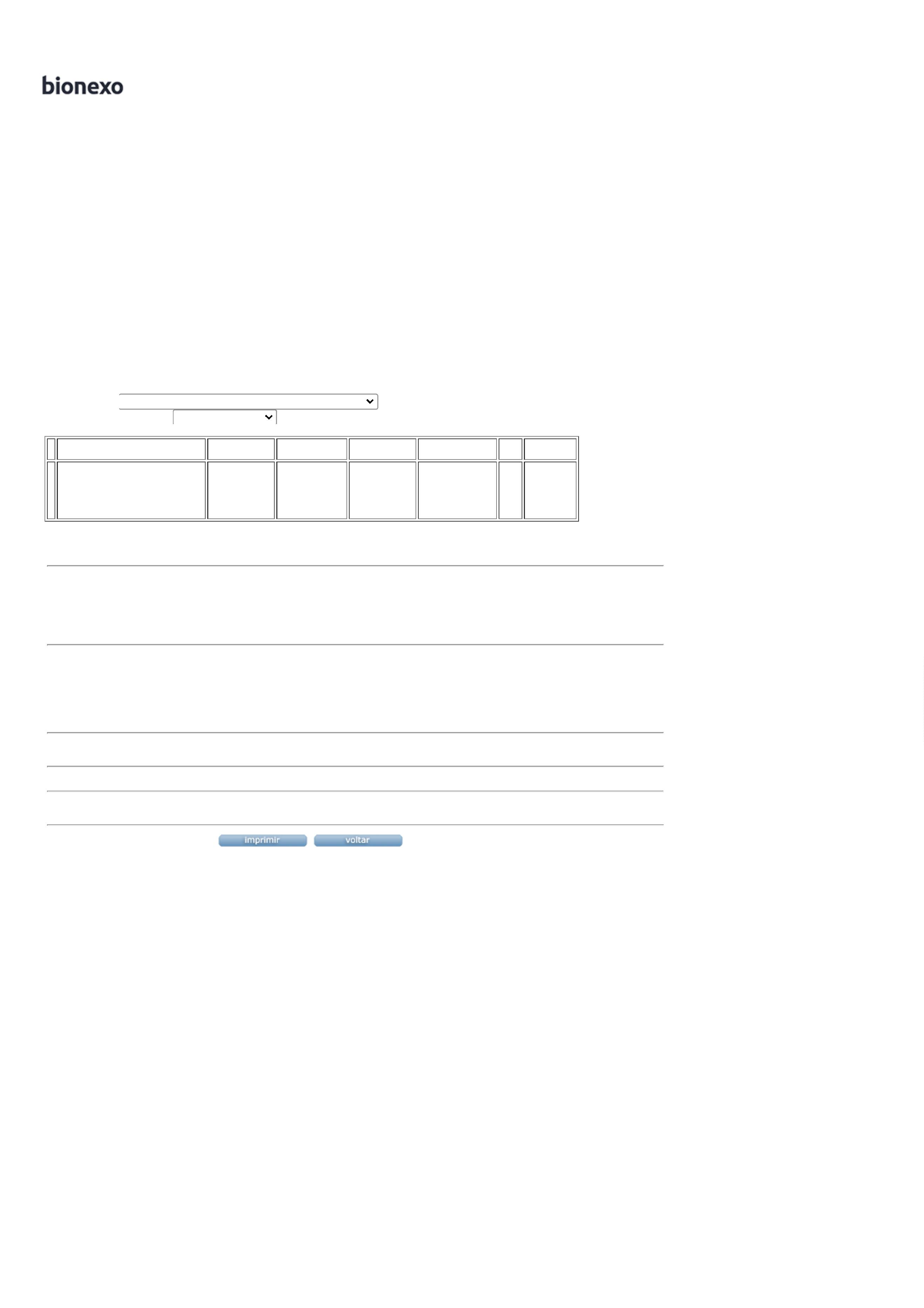 